Тетрадь взаимодействия учителя – логопеда с воспитателями для работы с детьми младшего дошкольного возраста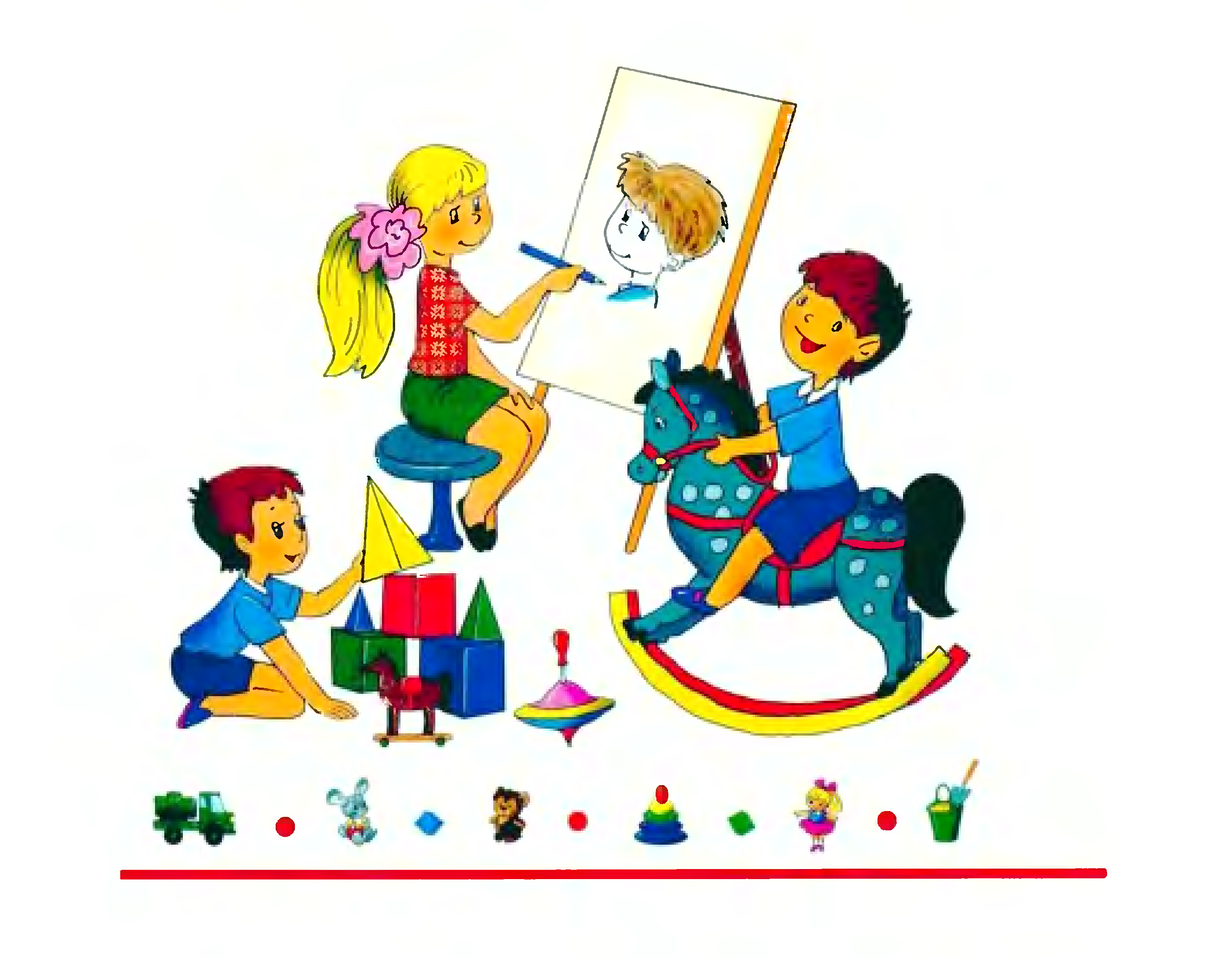 г. Ростов-на-ДонуТема: Начало осени. ЦветыТема: Осень. Начало осени. Деревья.Тема: ОвощиТема: ОвощиТема: Фрукты Тема: Овощи – ФруктыТема: Осень. Середина осени. Приметы.Тема: Игрушки.Тема: Посуда.Тема: Мебель.Тема: Домашние птицы.Тема: Домашние животныеТема: Дикие животныеДикие – домашние животные и их детёнышиТема: Новый годТема: Обувь. Тема: Одежда. Тема: Зимующие птицы. Тема: ЗимаТема:  Зимние развлечения.Тема: Транспорт Тема: День защитника ОтечестваТема: 8 марта«Тема: Ранняя весна. Тема: Мы живём на Дону. Тема: Весна. Перелётные птицы.Тема: Середина весны. День смеха.Тема: Весенние цветы.Тема: Весна. Насекомые.Тема: Дом. Улица. Город.Тема: Путешествие по родному краю.Тема: День ПобедыТема: Аквариумные рыбыТема: «Комнатные растения»Тема: «Здравствуй, лето!»Сентябрь – III неделяСентябрь – III неделяПальчиковая гимнастика«Цветок»Оса села на цветок,	Вытянуть указательный палецПьет она душистый сок.	правой руки и вращать им, затем проделать то же самое указательным  пальцем левой руки.Общая моторика«Цветок»Чтоб сорвать в лесу цветочки Наклоняйтесь до носочков Раз – цветок, два – цветок. А потом сплетем венок. Наклоны к правой и левой ноге. Слуховое вниманиеНа столе перед ребенком 2 коробки, в одной из которых находится колокольчик. Взрослый достает его из коробки, демонстрирует звучание, затем убирает инструмент и, переставив коробочки местами, предлагает малышу найти колокольчик (выбрать нужную коробочку).Варианты:использование погремушки, коробочки с мелкими предметами;увеличение количества пустых коробочек, участвующих в игре (ребенок выбирает из трех-четырех коробочек, в одной из которых находится колокольчик или погремушка).Развитие дыханияИгра «Ветерок»: взрослый предлагает ребенку подуть на цветок одуванчика, веточку с листочками или на листочки, вырезанные из  бумаги, как ветерок, сопровождая действия ребенка стихотворным текстом:Очень жаркий день-денечек. Дунь - подунь, наш  ветерочек. Ветерочек, ветерок, Дунь - подунь, наш ветерок!Сентябрь – IV неделяСентябрь – IV неделяПальчиковая гимнастика«Деревья»«Ветерок»«Сильный ветер»«Деревья».	Дети поднимают ненапряженные, растопыренные пальчики вверх.«Ветерок».	Дети шевелят пальчиками«Сильный ветер».	Дети делают руками широкие движения вправо-влево.Общая моторика«Деревья в лесу»Руки подняли и покачали.Это деревья в лесу.Руки нагнули, кисти встряхнули.Ветер сбивает росу.В стороны руки, плавно помашем.Движения по тексту.Слуховое вниманиеРебенку демонстрируется звучание барабана, дается звукоподражание: «Бом - бом». Далее взрослый показывает имитационное движение раскрытой ладонью по столу, побуждая малыша к одновременному с движением проговариванию звукоподражания.По просьбе взрослого ребенок выбирает барабан из ряда звучащих предметов (игрушки находятся перед малышом). Большое внимание уделяется имитационным движениям, согласованным со звукоподражанием.Упражнение на дыханиеИгра «Ветерок»: взрослый предлагает ребенку подуть на цветок одуванчика, веточку с листочками или на листочки, вырезанные из папиросной бумаги, как ветерок, сопровождая действия ребенка стихотворным текстом:Очень жаркий день-денечек. Дунь - подунь, наш  ветерочек. Ветерочек, ветерок, Дунь - подунь, наш ветерок!Сентябрь – V неделя          Сентябрь – V неделя          Пальчиковая гимнастика«Туки-туки»Туки-туки-туки-тук,	Поставить ладони ребром к Рубим вместе в десять рук.	поверхности стола, ударятьТы, капустка, рубись,	по столу в ритме стихотворения.Ты, капустка, солись.	Раскрывать и сжимать кисти рук, как бы перетирая капусту. Сгребли в кадку.	Широкое движение рук по поверхности стола к его краю.Общая моторика«Огород»Поднялся наш огород Всё под солнышком растет. В огороде много гряд, Есть и репа и салатПоднять  руки  вверх  и  помахать  ими  из стороны в сторону. Руки в стороны, наклоны в стороны. Артикуляционные упражненияКушать птенчики хотят,
Маму ждут, но не шумят.
Ротик на замок закрыт,
Очень тихо все сидят.(губы сомкнуть, придержать
указательным пальчиком)Дыхательные упражненияВозьмите кусочек ваты, положите на ладонь. Ребёнок дует на вату, чтобы она улетела.Октябрь – I неделяОктябрь – I неделяПальчиковаягимнастика«Овощи»У Лариски – две редиски, У Алёшки – две картошки, А у Вовки – две морковки,У Серёжки-сорванца -  Два зелёных огурца,           Да ещё у Петьки – две хвостатых редьки.       По очереди разгибают пальцы, из кулачка, начиная с большого, на одной или обеих руках.Общая моторика«Огород»Поднялся наш огород Всё под солнышком растет. В огороде много гряд, Есть и репа и салатПоднять  руки  вверх  и  помахать  ими  из стороны в сторону. Руки в стороны, наклоны в стороны. Артикуляционные упражнения «Бегемот» - Широко открывать и закрывать рот: «Бегемот разинул рот - булку просит бегемот».Дыхательные упражненияВозьмите кусочек ваты, положите на ладонь. Ребёнок дует на вату, чтобы она улетела.ЗвукоподражаниеИгра «Айболит»: взрослый создает игровую ситуацию - к Айболиту приходят знакомые ребенку игрушки: зайка, неваляшка, крокодил.У зайки болят зубы. Зайка плачет: «А-а-а!»Как плачет Зайка?У крокодила болят зубы. Крокодил плачет: «А-а-а!» и т.п.Малыш произносит вместе со взрослым, повторяет за ним, потом произносит самостоятельно звукоподражание «а - а - а!»Взять куклу, качать её и говорить: « А – А –А». Мама качает малыша: «А-А-А».Фонетическая ритмикаА: руки перед грудью. Произносим звук А — широко разводим руки в стороны. Используем кинестетическое восприятие. Если приложить руку к груди, то чувствуем вибрацию.Обращаем внимание ребенка на то, что рот широко открыт, язык лежит неподвижно.Октябрь – II неделяОктябрь – II неделяПальчиковая гимнастика«Яблочко»Яблочко с кулачок,	Повертеть кулачком. Красный бочок.	 Тронешь пальцем - гладко,	Погладить кулачок пальцем другой руки. А укусишь - сладко!	Движение разжимания и сжимания челюстей. Ах, вкусно!	На выдохе произнести: «Ах, вкусно!»Общая моторика«Сад»Как румян осенний сад! Всюду яблоки висят. Краснобоки, краснощеки, На ветвях своих высоких Точно солнышки горят!Легкие хлопки по щекам. Руки поднять вверх. Руки на поясе. Руки поднять вверх. Соединить в круг (солнышко).Артикуляционные упражнения «Окошко» - Округлить губы и немного вытянуть их вперёд, изображая окошко.Дыхательные упражненияДуть на тонкую, длинную полоску бумаги.Фонетическая ритмика О: руки вниз. Произносим звук О — руки через стороны поднимаем вверх и соединяем над головой. Губы круглые, язык неподвижный.Показываем куклу (картинку девочки) и говорим: « У девочки болит зуб, О - О –О».ЗвукоподражаниеКак у девочки болит зуб?  -  О-О-ООктябрь – III неделяОктябрь – III неделяПальчиковая гимнастика«Пальчик- ладошка»Выполняем упражнение, проговаривая такой текст:Пальчик об пальчик – стук-стук-стук! – Поочередно, начиная с большого пальчика.Ладошка о ладошку – хлоп-хлоп-хлоп!Общая моторика«Огуречик – мышка»Огуречик, огуречик,	Не ходи на тот конечик.	Педагог грозит пальчиком.Там мышка живет,	Пальчик движется в сторону,Тебе хвостик отгрызёт	изображая мышкин хвостик После слова «отгрызет» дети постукивают зубками.Артикуляционные упражнения«Слоник» - Плотно сомкнуть зубы, губы вытянуть «хоботочком» вперёд.Дыхательные упражненияДуть на «дождь», на мишуруЗвукоподражаниеВолк воет на луну: « У-У-У».Паровоз (поезд) гудит: «У –У –У»Фонетическая ритмика У: кисти рук у плеч. Произносим звук У — руки вытягиваем вперед.Октябрь – IV неделяОктябрь – IV неделяПальчиковая гимнастика«Дождик»Дождик, лей, лей, лей	             Хлопать в ладоши. На меня	                         Показать на себя,И на людей.	                показать на окружающих. На меня по крошечке,	Приблизить указательный и большой               пальцы. На людей по ложечке,	Сложить ручки ложечкой..Общая моторика«Дождик» Прыгают с ноги на ногу с продвижением вперед.Ножки, ножки бежали по дорожке.Бежали лесочком, прыгали по кочкам.                       Прыг-скок, прыг-скок,             Прибежали на лужок, Прибежали на лужок, сели дружно все в кружок. Садятся на пол, вытянув ноги.А дождик грибной, озорной весело стучит. Артикуляционные упражненияЯзычок пошел гулять,(ротик широко открыт, вывести
широкий, расслабленный язык
на нижнюю губу)В домик спрятался опять.(язык в состоянии покоя лежит за
нижними резцами).Дыхательные упражненияДыхательные упражнения. Дуть на тонкую, длинную полоску бумаги.Фонетическая ритмика Э: руки в стороны. Произносим звук Э — руки поднимаем к плечам.ЗвукоподражаниеМальчик заблудился и зовёт: Э-Э-ЭНоябрь – I неделяНоябрь – I неделяПальчиковая гимнастика«Хома – хомячок»Хома – хома - хомячок,	            Взрослый сжимает в кулакеРазожми-ка кулачок,	            маленькую игрушку.Ну-ка, ну-ка	                   Ребенок разжимает пальчики,Разожми.	                                доставая игрушку из кулачкаЧто найдешь, себе возьми.	             взрослогоОбщая моторика«Хома – хомячок»Мы хлопаем руками:Хлоп, хлоп, хлоп. Мы топаем ногами:Топ, топ, топ.Машем мы руками,Киваем  головой.Артикуляционные упражнения «Улыбка» - Улыбнуться. Губы сомкнуты, растягиваются в улыбку. «Заборчик»- Улыбнуться, обнажив сомкнутые зубы.Дыхательные упражнения«Футбол» - Построить ворота из конструктора, дуть шарик из ваты в ворота.ЗвукоподражаниеПоказываем картинку зайчика и говорим: «Зайчик улыбается И – И- И»Показываем ослика и говорим: « Ослик кричит: «Иа - Иа».Фонетическая ритмикаИ: кисти рук у плеч. Произносим звук И — тянем руки вверх, приподнимаемся на носки. Используем кинестетическое восприятие. Одну руку прикладываем к темечку, вторую кладем на горло.Ноябрь II-я неделяНоябрь II-я неделяПальчиковая гимнастика«Ну-ка, ну-ли»Ну-ка, ну-ли,	Хлопать в ладоши. Ну-ка, ну-ли,	 Не шипите вы, кастрюли,Грозить пальчиком правой руки. Не шипите, не ворчите,	     Грозить пальчиком левой руки.Кашу сладкую варите,	      Движение помешивания кашиКашу сладкую варите,	        одной рукой, другой рукой.Наших детушек кормите.	Ладони вперед. Общая моторика«Ну-ка, ну-ли» Ну-ка, ну-ли,	             Круговые движения кистями рукНу-ка, ну-ли,	Будем чистить мы кастрюли,	 Мы почистим их песочком,	 Обольем их кипяточком.	 Посмотрели на кастрюлю,	 В ней увидели чистюлю.	Дети строят рожицы.Дети выполняют соответствующие движения.Артикуляционные упражнения«Накажи язычок»- Ребёнок приоткрывает рот, расслабленный язычок лежит на нижней губе. Пошлёпывает губами язычок, произносит несколько раз «пя-пя- пя».Упражнение на дыханиеИгра «Горячий чай». Взрослый предлагает ребенку подуть на горячий чай (суп) в блюдце (тарелке), чтобы он быстрее остыл. Показ действия сопровождается словами: «Наберу много воздуха и подую на чай!»Фонетическая ритмикаП: произнося слог ПА, резко опустить руки со сжатыми кулаками вниз; одновременно произносить ПА-ПА-ПА.ЗвукоподражаниеПаровозик пыхтит : П-П-ПНоябрь – III  неделяНоябрь – III  неделяПальчиковая моторика«Стол и стул»У стола четыре ножкиСверху крышка, как ладошка – Левая рука сжата в кулак, сверху на него опущена ладонь правой руки. Потом меняем положение рук.Ножка, спинка и сиденье –Вот вам стул на удивленье! – Левая ладонь строго вверх к ее нижней части приставляется правая сжатая в кулак. Большим пальцем к себе.Общая моторика«Под кроватью»Хлоп, хлоп, хлоп. ХлопкиТоп, топ, топ. Ходьба Под кроватью чёрный кот. Присесть Он залез под кровать Поочередно двигать  руками вперёд и к груди, имитируя движения лап.И мешает детям спать. Встать и помахать  пальцами правой рукиСлуховое вниманиеВзрослый читает стихотворный текст: «Тук - тук, - я стучу, новый столик сколочу», побуждает ребенка удерживать руку в кулаке, отстукивая кулачком по поверхности стола каждое слово короткой потешки (помощь взрослого в виде совмещенных действий).Артикуляцион-ная гимнастика«Качели» - Высунуть узкий язык. Тянуться языком попеременно- то к носу, то к подбородку. Рот при этом не закрывать.Дыхательные упражненияДуть на мелкие бумажки, губы растянуть в улыбке, между зубами расстояние 2 мм. Контролировать струю выдыхаемого воздуха.Фонетическая ритмикаТ: произнося слог ТА, резко разжать кулаки; одновременно произносить ТА-ТА-ТА.Стучать палец о палец, произнося «ТА-ТА- ТА».Игра «Поезд» - Двигаемся по комнате, одновременно делая движения руками подобно рычагам паровозных колёс, приговаривая : «Ту-ту-ту»ЗвукоподражаниеМолоточек стучит: Т-Т-ТНоябрь - IV  неделяНоябрь - IV  неделяНоябрь - IV  неделяПальчиковая гимнастика«Петушок»Петушок, петушок,	Указательный палец упирается в большой.Подари мне гребешок.	Остальные пальцы растопырены и подняты вверх.Петушок, петушок,	Указательный палец упирается в большой.Подари мне гребешок.	Остальные пальцы растопырены и подняты вверх.Общая моторика«Петух»Шел по берегу петух, Поскользнулся – в речку, бух! Будет знать петух, что впредь Надо под ноги смотреть. Шаги с раскачиванием в стороны. Круговое движение руками, присесть. Подняться, погрозить пальцем. Наклониться вперед. Шел по берегу петух, Поскользнулся – в речку, бух! Будет знать петух, что впредь Надо под ноги смотреть. Шаги с раскачиванием в стороны. Круговое движение руками, присесть. Подняться, погрозить пальцем. Наклониться вперед. Артикуляцион-ные упражненияВысунуть язык, рот приоткрыть. Облизать сначала верхнюю, потом нижнюю губу по кругу. Проделать 10 раз, меняя направление.Высунуть язык, рот приоткрыть. Облизать сначала верхнюю, потом нижнюю губу по кругу. Проделать 10 раз, меняя направление.Дыхательное упражнениеИгра «Перышко»: ребенок сдувает с ладони взрослого перышко, легкий ватный шарик.Игра «Перышко»: ребенок сдувает с ладони взрослого перышко, легкий ватный шарик.Фонетическая ритмикаК: произнося слог КА, резко откинуть назад голову, одновременно руки, согнутые в локтях, резко отвести назад.К: произнося слог КА, резко откинуть назад голову, одновременно руки, согнутые в локтях, резко отвести назад.ЗвукоподражаниеЗвукоподражаниеКурочка кудахчет: «КО – КО - КО» , Слышен её голос далеко: « КО – КО – КО»Декабрь – I неделяДекабрь – I неделяПальчиковая гимнастика«Собачка и кошка»Над нашей квартирой	         Изобразить пальчиками собаку.Собака живет. 	 Лает собака и спать не дает:	 - Ав-ав-ав.	 А над собакою	                  Изобразить пальчиками киску.Кошка живет, 	 Мяукает кошка	 И спать не дает:- Мяу-мяу-мяу!	 Общая моторика«Котята»Пушистые комочки
Умыли лапкой щечки,
Умыли лапкой носик,
Умыли лапкой глазки – 
Правый глазик, левый глазик.
Умыли лапкой ушки – 
Правое ушко, левое ушко.
А ушки у котят, как домики стоят.Дети выполняют соответствующие движения.Артикуляцион-ные  упражнения«Болтушка»- Приоткрыть рот, двигать языком вперёд-назад по верхней губе, произносить «бл-бл-бл» - как ИНДЮК болтает.Дыхательные упражненияДуть на мелкие бумажки, губы растянуть в улыбке, между зубами расстояние 2 мм. Контролировать струю выдыхаемого воздуха.Фонетическая ритмикаБ: руки согнуты в локтях. Произнося БА-БА-БА, расслабленно встряхивать кистями рук, одновременно медленно наклоняясь вперед; произнося последний слог БА, резко, но расслабленно опустить руки вниз.ЗвукоподражаниеИгра «Автомобили». Двигаетесь по комнате, громко гудите «БИ-БИ-БИ».С барабаном ходит ёжик. Бум – бум- бум. Целый день играет ёжик. Бум – бум – бум. С барабаном за плечами. Бум – бум – бум. Ёжик в сад забрёл случайно. Бум – бум – бум. Очень яблоки любил он. Бум – бум – бум. Барабан в саду забыл он. Бум – бум – бум.Декабрь  II-я неделяДекабрь  II-я неделяПальчиковая гимнастика«Мальчик-с-пальчик»- Мальчик-с-пальчик,	Большой палец правой рукиГде ты был?	четыре раза сгибается.- Долго по лесу бродил.	Большой палец левой руки четыре раза сгибаетсяВстретил я медведя, волка,	Большой палец поочередноЗайку, ежика в иголках.	соприкасается с остальными.Общая моторика«Медведь и зайка»У медведя дом большой, А у зайки – маленький. Наш медведь пошел домой Поскакал и заинька. Дети выполняют соответствующие движения.Артикуляцион-ные упражнения«Улыбка-трубочка». - Зубы сжаты. Развести уголки губ в стороны, задержать в таком положении на 2-3 секунды. Вытянуть губы вперёд, задержать в таком положении на 2-3 секунды. Дать ребенку время для отдыха. Предложить сглотнуть слюну. Повторить упражнение 3-4 раза.Дыхательные упражненияИгра «Зайка».Взрослый читает стихотворный текст:Зайке холодно сидеть, надо лапоньки погреть.      (дует на руки ребенка,                                                                                    сложенные лодочкой, теплой                                                                                       струей воздуха)Лапку заинька обжег. На нее подуй, дружок.       (дует на руки ребенка, используя                                                                                             холодную струю воздуха)ЗвукоподражаниеКак ревёт медведь? – Ы – Ы – Ы – Ы – ЫФонетическая ритмикаЫ: Руки согнуты в локтях, приближены к плечам. Произнося звук «Ы» руки от плеча вытягивать вперёд.Декабрь  III -я неделяДекабрь  III -я неделяПальчиковая гимнастика«Где детёныш?»Повстречались два котенка,	мизинцы,Два щенка,	безымянные,Два поросенка,	средние,Два ягненка,	указательные,Два теленка.	большие.Общая моторика«Хомка – хомячок»Хомка, Хомка-хомячок, Полосатенький бочок. Хомка раненько встаёт, Щечки моет, шейку трёт. Подметает Хомка хатку И выходит на зарядку: Раз, два, три, четыре, пять! Хомка хочет сильным стать.Дети выполняют соответствующие движения.Артикуляцион-ные упражнения«Котёнок лакает молоко» - Широко открыть рот, сделать 4-5 движений широким языком, как бы лакая молоко. Закрыть рот. Убрать язычок. Дать ребенку время для отдыха, предложить сглотнуть слюну. Повторить упражнения 3-4 раза.Дыхательные упражненияВытянуть губы вперёд трубочкой и подуть на «вертушку» (полоску) из бумаги.Фонетическая ритмикаГ: произнося ГА-ГА-ГА, многократно соединять указательный и большой пальцы рук; произнося последний слог ГА, соединить указательный и большой пальцы рукЗвукоподража-ниеПедагог: Гуси – гуси.  Дети: Га – га – га. Педагог: Пить хотите? Дети: Да – да – да. Педагог: Гуси, гуси, вот вода. Дети: Га – га – га, га – га – га.Декабрь - IV  неделяДекабрь - IV  неделяПальчиковая гимнастика«Подарки»Очень радовались дети:Дед Мороз принёс в пакетеПряников для Машеньки,Бубликов для Сашеньки,Васеньке – пирожное,Ну, а мне – мороженое.Попеременно хлопают в ладоши и загибают пальчики.Загибают поочерёдно пальцыОбщая моторика«Дед Мороз» Ох, и дедушка Мороз! Щиплет щеки, щиплет нос. Чтобы нам не замерзать Нужно прыгать и скакать.  Хлопки в ладоши. Показать на щеки, нос. Притопы. Прыжки. Артикуляцион-ные упражнения«Иголочка»- Рот открыт. Язык высунуть далеко вперёд, напрячь, сделать узким. Удерживать в таком положении 15 секунд.Дыхательные упражненияВырезать из салфетки снежинку, дуть на снежинкуФонетическая ритмикаМ: руки согнуты в локтях на уровне груди. Произнося слог МА, на М руки вытягивать вперед, как бы преодолевая сопротивление воздуха, на А — руки свободно разводим в стороны. Интервала между движениями нет, одно движение плавно переходит в другое.ЗвукоподражаниеПоказать корову. «Му- у- у»- мычит корова. «Дайте кружку мне сейчас, молока я дам для вас».Январь - III неделяЯнварь - III неделяПальчиковая гимнастика«Наша обувь»Посчитаем в первый раз  – Попеременные хлопки ладонями и удары по столу кулачками.Сколько обуви у нас:Туфли, тапочки, сапожки   – На каждое название обуви загибают по одному пальчику, начиная с большого.Для Наташки и Сережки,Да еще ботинкиДля нашей Валентинки,А вот эти валенки –Для малышки Галеньки.Общая моторика«Сапожки» .Вот они, сапожки. Этот с левой ножки. Этот с правой ножки. Если дождичек пойдет, Наденем калошки.  Правая нога вперед, на носок. Левая нога вперед, на носок. Правая нога вперед, на пятку. Руки на поясе, топают ногами. Артикуляционные упражнения«Орешек» - Закрыть рот. Напряженный кончик языка упираем то в левую, то в правую щёку. Выполнять 6-8 раз.Дыхательные упражненияВдохнуть воздух через нос и выдохнуть через рот. Вдохнуть воздух через рот и выдохнуть через нос.Фонетическая ритмикаН: руки перед грудью ладонями к себе. Произносим слог НА — руки вперед, ладонями вверх.ЗвукоподражаниеНо-Но-Но – девочка погоняет лошадку…Как девочка погоняет лошадку?  НО-НО-НО…Январь - IVнеделяЯнварь - IVнеделяПальчиковая гимнастика«Хлоп! Хлоп!»Вверх ладошки! Хлоп! Хлоп! – Хлопки в ладоши вверху, по коленкам, по плечам, по бокам, за спиной, перед собой,                                                  слева, справа).По коленкам – шлеп, шлеп!По плечам теперь похлопай!По бокам себя пошлепай!Можем хлопнуть за спиной!Хлопаем перед собой!Вправо можем! Влево можем!И крест-накрест руки сложим.  – Руки сложили накрест перед грудью.Общая моторика«Шапку бабушка связала»Бабушка связала Шапку не спеша. Шапка шерстяная  Вышла хороша.  Вяжут спицами. Руки  на  поясе,  а  затем  показывают  на воображаемую шапку.Артикуляцион-ные упражненияЧистим нижние зубки» - Улыбнитесь, приоткройте рот и покажите нижние зубы. Почистите нижние зубки, двигая кончиком языка из стороны в сторону, а затем сверху вниз.Дыхательные упражненияВдохнуть воздух через рот, выдохнуть через нос.Фонетическая ритмикаЛ: руки согнуты в локтях, подняты на уровне плеч. Произнося ЛЯ-ЛЯ-ЛЯ, делаем вращательные движения кистями рук.ЗвукоподражаниеПедагог: Тили-тили- ля-ля-ля     -    Песенки поём с утраПедагог и дети вместе: Тили-тили- ля-ля-ля   Январь – V неделяЯнварь – V неделяПальчиковая гимнастика«Маленькая птичка»Маленькая птичка	         Взрослый раздает каждомуПринесла яичко.    	          ребенку по крупному грецкому Мы с яичком поиграем,	ореху. Дети катают орешкиМы яичко покатаем,	          между ладошками. ОтдаютПокатаем, не съедим,	          орешки взрослому.Мы яичко отдадим.	Общая моторика«Птички-невелички»Маленькие птички,Птички-невелички,По лесу летают,Песни распевают, (машем руками, как крылышками)Буйный ветер налетел, (руки вверх, раскачиваемся из стороны в сторону)Птичек унести хотел.Птички спрятались в дупло (приседаем на корточки, закрываем голову руками)Там не тронет их никто.Артикуляцион-ные упражнения«Накажи язычок» - Приоткройте рот, положите расслабленный язык на нижнюю губу, и, пошлёпывая его губами, несколько раз произнесите «пя –пя - пя».Дыхательные упражнения«Кто сдует дальше?» - Подвесить на ниточке фигурку птички, вырезанную из тонкой бумаги и дуть на неё. Фонетическая ритмикаД: руки перед грудью. Произнося ДА-ДА-ДА, встряхивать кистями рук перед грудью; произнося последний слог ДА, утвердительно кивнуть головой. ЗвукоподражаниеКак дятел стучит? –« Д – Д – Д - Д».Ай, ду – ду, Ду – ду, ду –ду, Сидит ворон на дубу. Он играет во дуду.Ду-ду-ду, ду-ду-ду – дети повторяют.Февраль I -  неделяФевраль I -  неделяПальчиковая гимнастика«Пальчики»Пальчики сцепляются,	   Пальчики пропускаются между         собой.          Елка получается.	             Выставляются вперед.Общая моторика«Зима»Мы погреемся немножко,
Мы похлопаем в ладошки
Хлоп-хлоп, хлоп-хлоп!
Ножки тоже мы погреем,
Мы потопаем скорее:
Топ-топ, топ-топ.
Рукавицы мы наденем,
Не боимся мы метели,
Да, да, да-да-да!
Мы с морозом подружились,
Как снежинки закружились:
Ля – ля, ля-ля-ля! Дети выполняют соответствующие движения.Артикуляционная гимнастика«Хомячок» - Рот закрыт. Надуть щёки при закрытом рте. Подержать 3-5 секунд. Выдохнуть воздух. Сглотнуть слюну. Повторить упражнение.Дыхательные упражненияИгра «Погреем руки». Взрослый предлагает ребенку погреть свои, ручки: Х.-.Х.-.Х. Фонетическая ритмика X: руки согнуты в локтях, ладонями от себя, локти вниз. Произнося звук X, руки вытянуть вперед.ЗвукоподражаниеВызывание междометий.Ах-ах-ах – мальчик упал в воду.Ох-ох-ох – у мальчика болит зуб.Ух-ух-ух – девочка качается на качелях.Эх-эх-эх – мальчик рубит дрова.Февраль -  II неделяФевраль -  II неделяПальчиковая гимнастика«Большие и маленькие»Большие ноги ходили     	Передвигать по поверхности стола По дороге,	                 указательный и средний пальцы медленно.Маленькие ножки          	Передвигать те же пальцы Бежали по дорожке.	     быстро.Общая моторика«Потопаем, похлопаем, попрыгаем»Выпал беленький снежок,
Собираемся в кружок.
Мы потопаем, мы потопаем!
Будем весело плясать,
Будем ручки согревать,
Мы похлопаем, мы похлопаем,
Будем прыгать веселей,
Чтобы было потеплей,
Мы попрыгаем, мы попрыгаем! Дети выполняют соответствующие движения.Артикуляцион-ные упражнения1. «Улыбка» - Посмотрите в зеркало и улыбнитесь. 2. «Чистим нижние зубки» - Улыбнитесь, приоткройте рот и покажите нижние зубы. Почистите нижние зубки, двигая кончиком языка из стороны в сторону, а затем сверху вниз. 3. «Накажи язычок» - Приоткройте рот, положите расслабленный язык на нижнюю губу, и, пошлёпывая его губами, несколько раз произнесите «пя –пя - пя»Дыхательные упражненияНа кончик носа укладывают маленький кусочек ватки. Ребенок должен поднять язык к верхней губе и с силой выдохнуть на ватку. Она должна взлететь вертикально вверх.Фонетическая ритмикаС: руки перед грудью. Произнося звук С, руки опустить вниз или развести в стороны.Звукоподражание Педагог: Са-са-са, са-са-са - Прилетела к нам оса.Педагог и дети: СА-са-са – педагог: - прилетела к нам оса.Февраль  - III неделяФевраль  - III неделяПальчиковая гимнастика «Пароход»Пароход плывет по речке,	Ладошки поставлены на ребро, И пыхтит он словно печка.	соединены в виде ковшика. Большие пальцы подняты вверх.Общая моторика «Самолет»Руки в стороны – в полет Отправляем самолет. Правое крыло вперед, Левое крыло вперед - Полетел наш самолет. Дети выполняют соответствующие движения.Артикуляцион-ные упражнения«Улыбка» - Улыбнуться. Губы сомкнуты, растягиваются в улыбку. «Заборчик»- Улыбнуться, обнажив сомкнутые зубы. Дыхательные упражнения Упражнение «Загоним мяч в ворота»: используя бумажный или выполненный из ваты «мячик», ребенок и взрослый попеременно дуют на него, перекатывая по столу.Фонетическая ритмикаШ: руки перед грудью. Произнося звук Ш, делать волнообразные движения сверху вниз.ЗвукоподражаниеКак змея шипит: «Ш- Ш- Ш- Ш- Ш».Февраль  - I V неделяФевраль  - I V неделяПальчиковая гимнастика«Вертолёт»Быстро лопасти крути!	         Пальцы обеих рук соединитьВертолет, лети, лети!	         (кроме больших). Большими пальцами выполнять совместные быстрые круговые движения.Общая моторика «Ракета»На носки поднимись, А потом, руки вниз. Вот так, не ленись И летит ракета ввысь. Встают на носочки, поднимая руки вверх. Опускают руки вниз Руками образуют вверху купол ракеты. Артикуляцион-ные упражнения «Окошко» - Округлить губы и немного вытянуть их вперёд, изображая окошко.Дыхательные упражненияВдох через нос, выдох через рот.Фонетическая ритмикаВ: руки в стороны. Произнося звук В, слегка покачивать выпрямленными руками и туловищемЗвукоподражаниеКак ветер воет? Вввввв…Март – I неделяМарт – I неделяПальчиковая гимнастика «Братья»– Пальчик, пальчик, где ты был?      – Обращаются к Большому пальцу.– С этим братцем – в лес ходил,	     – Большой соединяется с Указа-							тельным.– С этим братцем – щи варил,	 – Большой соединяется со Средним                                                         пальцем.– С этим братцем – кашу ел, 	– Большой соединяется с Безымянным							пальцем.– С этим братцем – песни пел. 	– Большой соединяется с Мизинцем Общая моторика «Играем вместе»Будем вместе мы играть	дети скачут на двух ногахБудем прыгать и скакать.	с продвижением вперед,Кто сильнее?	Кто ловчее?	 Кто доскачет всех быстрее?Артикуляцион-ные упражнения1.«Улыбка» - Улыбнуться. Губы сомкнуты, растягиваются в улыбку. 2. «Заборчик»- Улыбнуться, обнажив сомкнутые зубы. 3.«Окошко» - Округлить губы и немного вытянуть их вперёд, изображая окошко.Дыхательные упражнения «Прокати карандаш по столу»Ребёнок дует на карандаш, лежащий на столе.Фонетическая ритмика3: руки перед грудью. Произнося звук 3, производить вибрирующие движения кистями рук перед грудью.ЗвукоподражаниеКомар пищит: «З-З-З-З-З-З».Март – II неделяМарт – II неделяПальчиковая гимнастика «Динь-дон»Динь-дон, динь-дон.	Указательным пальцем одной руки ударять по ладошке другой.Звенит капель.	Встряхивание кистями рук.Уйди метель.	Помахивающие движения руками.Общая моторика «Мы хлопаем, мы топаем»Мы хлопаем в ладоши, хлоп, хлоп
хлопки над головой
Мы топаем ногами, топ, топ
высоко поднимаем колени
Качаем головой
головой вперед назад подвигать
Мы руки поднимаем, мы руки опускаем
руки поднять, опустить
Мы низко приседаем и прямо мы встаем
присесть и подпрыгнуть.Артикуляцион-ные упражнения«Лопаточка»- Улыбнуться и приоткрыть рот. Положить широкий, расслабленный язык на нижнюю губу. Следить, чтобы язык не дрожал. Держать 10-15 секунд.Дыхательные упражненияРот закрыт. Вдох через нос, выдох через правую ноздрю. Левую ноздрю закрываем. Рот закрыт. Вдох через нос, выдох через левую ноздрю. Правую ноздрю закрываем.Фонетическая ритмикаЖ: руки перед грудью. Произнося звук Ж, резким волнообразным движением опустить руки вниз.ЗвукоподражаниеПоказать жука. Жук жужжит: «Ж - Ж - Ж - Ж».Март – III неделяМарт – III неделяПальчиковая гимнастика «На опушке»На опушке две избушки.	Показать руками домик.У крыльца два деревца.	Пальцы смотрят вверх, растопырены.А на глади озерца	Указательный палец очерчивает озерцо.Посередочке	 Кто-то в лодочке,	Соединить две руки, изображаем озерцо.Кто-то в лодочке.	 Общая моторика «Шагают наши ножки»По узенькой дорожке	Ходят по кругу друг за другом,Шагают наши ножки,	высоко поднимая ноги.По камешкам, по камешкам,            Делают поскоки с ноги на ногув медленном темпе.
И в ямку... бух!	Усаживаются на пол.Артикуляцион-ные упражнения«Чистим зубки»- Улыбаемся, рот приоткрыт, видно зубы. «Почистим» нижние зубы, двигая кончиком языка из стороны в сторону, а затем снизу вверх.Дыхательные упражненияВдох и выдох через нос, рот закрытФонетическая ритмика ЗвукоподражаниеПедагог: Кто умеет чисто мыться? -  ребёнок  - Я.  Педагог: Кто водички не боится? – ребёнок - Я. Педагог: Кто съедает быстро кашу? – ребёнок - Я. П: Угощает кашей Машу? -  Р: - Я. П: Кто игрушки убирает? – Р: - Я. П: Маме дома помогает? – Р: - Я.Март – IV неделяМарт – IV неделяПальчиковая гимнастика«Птичка»Эта птичка - соловей,               Загибать по одному пальчику,Эта птичка – свиристель.	     начиная с мизинца.	 Это - зяблик, 	 Это - стриж, 	 Это - развеселый чиж.	Общая моторика «Птицы летят»В стороны руки, плавно помашем.Это к нам птицы летят.Как они сядут, тоже покажем.Крылья сложили назад.Дети выполняют соответствующие движения.Артикуляцион-ные упражненияДети сели на качели, Улыбнулись, полетели... Качели вверх! (язык поднимается на верхнюю губу) Качели вниз! (язык опускается на нижнюю губу) А ну-ка, язычок, держись!Дыхательные упражненияБудем мы сейчас играть, Надо фокус показать. Ватка на носу у нас. Сдуем мы еѐ сейчас... (дети укладывают ватку на кончик носа) Будем воздух выдыхать, И начнѐт она летать!Фонетическая ритмика«А»:  разводим руки вперед - в стороны.«У»: плавное движение обеих рук вперед.ЗвукоподражаниеЗаблудились мы в лесу, Закричали все: Ау-ау-ау!Мы в лес пойдем, Ребят громко позовем: Ау - ау - ау!Апрель - I неделяАпрель - I неделяПальчиковая гимнастика«Пальчик о пальчик»Пальчик о пальчик	Стучать указательным пальчиком –Тук-тук-тук.	одной руки по указательномуПальчик о пальчик	пальчику другой руки.Тук-тук-тук.	Вращение кистями рук.Общая моторика«Весёлая зарядка»Руки вниз, на бочок.
Разжимаем- в кулачок
Руки вверх и в кулачок
Разжимаем на бочок
На носочки поднимайся
Приседай и выпрямляйся
Ноги вместе. ноги врозь
 Раз, два - выше голова
Три, четыре - руки, ноги шире
Пять, шесть - тихо сесть. Дети выполняют соответствующие движения.Артикуляционные упражненияШироко открой рот - закрой.Покажи длинный язык - убери.Покажи зубы.Язычок бегает влево - вправо.Дыхательные упражнения«Хомячок» - рот закрыт, надуваем щечки. Держим 5 секунд, потом выдыхаем воздух.Фонетическая ритмикаФ: руки на уровне шеи ладонями от себя, локти вниз. Произнося звук Ф, развести руки в стороны.ЗвукоподражаниеФонтан шумит: Ф-Ф-Ф…Апрель - II неделяАпрель - II неделяПальчиковая гимнастика «Лепестки»Нежно дует ветерок,	Раскачивать раскрытымиБудет пчел качать цветок.	кистями.Закрывают лепестки,	Пальцы собирать в горстку.Будут спать всю ночь цветки.	Общая моторика «Цветок и бабочка»Спал цветок и вдруг проснулся,Больше спать не захотел.Шевельнулся, потянулся,Взвился вверх и полетел.Солнце утром лишь проснется,Бабочка кружит и вьется.Дети выполняют соответствующие движения.Артикуляцион-ные упражненияШироко открой рот - закрой.Покажи длинный язык - убери.Язык бегает вправо-влево.Покажи зубы.Улыбка (произносить «И») - трубочка (произносить «У»).Дыхательные упражненияНадуй и сдуй щеки.Фонетическая ритмика ЗвукоподражаниеЕ: Руки вначале поднять вверх «И», а затем опустить к плечам «Э». «ИЭ-ИЭ-ИЭ-ЙЭ-ЙЭ-Е-Е-Е»Апрель - III неделяАпрель - III неделяПальчиковая гимнастика «Дарики – дарики»Дарики-дарики,	Помахивать руками.Злые комарики.	 Вились, кружились,	Вращательные движения рукамиВ носик вцепились	Указательными пальчиками(в щечки вцепились,	нажать на ту часть тела,в лобик вцепились...).	о которой говорится в тексте.Общая моторика «Кузнечики»Поднимайте плечики,
Прыгайте, кузнечики.
Прыг-скок, прыг-скок,
стоп, сели.
Травушку покушали,
Тишину послушали.
Выше, Выше высоко
Прыгай на носках легко! Дети выполняют соответствующие движения.Артикуляцион-ные упражненияШироко открой рот - закрой.Покажи длинный язык - убери.Язык бегает вправо-влево.Покажи зубы.Улыбка (произносить «И») - трубочка (произносить «У»).Дыхательные упражненияИгра «Бабочка, лети». Взрослый показывает ребенку бабочку, вырезанную из цветной бумаги, закрепленную по центру ниткой, дует на нее. Бабочка «летает». Игра сопровождается стихотворным текстом:Бабочка летала,Над Вовочкой порхала.Вова не боится -Бабочка садится.Взрослый «сажает» бабочку на руку ребенка, побуждая малыша подуть на нее.Фонетическая ритмика«Ч» - Поворачиваем и сжимаем кулачки к себе, руки согнуты в локте.ЗвукоподражаниеРебёнок – чижик, сидит на стуле. Педагог: «Чижик в клетке сидел, чижик в клетке громко пел: «Чу – чу - чу, чу - чу –чу, я на волю улечу». После этих слов ребёнок машет руками , повторяя: « Чу чу чу, чу чу чу ,Апрель – IV неделяАпрель – IV неделяПальчиковая гимнастика «Дом»На полянке дом стоит,	Сложить ладошки домиком. Ну а к дому путь закрыт.	Расположить ладошки ребром, по одной линии.Мы ворота открываем,	Развернуть ладошки.Всех вас в домик приглашаем.	Помахивание пальчиками.Стол стоит на толстой ножке.	Ладошка лежит на кулачке.Рядом стульчик у окошка.	Ладошка смотрит вверх и прижата к кулачку.Два бочонка под столом.	Два кулачка.Вот какой мы видим дом.	Протянуть ладошки вперед.Общая моторика«Топаем, хлопаем»Соответствующие движения. Раз, два, три, четыре  Топаем ногами. Раз, два, три, четыре – Хлопаем руками. Руки вытянуть пошире – Раз, два, три, четыре. Наклониться – три, четыре, И на месте поскакать. Дети выполняют соответствующие движения.Артикуляционные упражненияШироко открой рот - закрой.Покажи длинный язык - убери.Язык бегает вправо-влево.Покажи зубы.Улыбка (произносить «И») - трубочка (произносить «У»).Дыхательные упражненияНадуй и сдуй щеки.Фонетическая ритмика ЗвукоподражаниеЁ: Произнесение звуков сопровождается движениями, так же плавно переходящими одно в другое. На звук «И» руки поднимаем вверх, на звук «О» через стороны округло опустить вниз. Постепенно движение на звук «И» становится всё более кратким: « ИО-ИО-ИО-ЙО-ЙО-Ё-Ё-Ё».Апрель – V неделяАпрель – V неделяПальчиковая гимнастика «Мы поедем далеко»Заливаю в бак бензин,	Дети садятся в круг, им предлагаетсяЯ поеду не один.	круг из жесткого каната.Приглашаю всех гостей,	Дети перебирают канатПриглашаю всех детей.	и подражают урчанию мотора.Мы поедем далеко.	 Быть шофером нелегко.Общая моторика «Ноги и ножки»Ходят в медленном темпе, четко опуская ногу на всю стопу.Большие ноги Шли по дороге: Топ-топ, топ-топ, топ-топ. Маленькие ножки Бежали по дорожке: Бегут на носках.Топа-топа-топа-топ, Топа-топа-топа-топ.Артикуляционные упражнения«Накажи язычок»- Ребёнок приоткрывает рот, расслабленный язычок лежит на нижней губе. Пошлёпывает губами язычок, произносит несколько раз «пя-пя- пя».Дыхательные упражнения«Футбол» - Построить ворота из конструктора, дуть шарик из ваты в ворота.Фонетическая ритмика ЗвукоподражаниеЮ: Работа проводится в два этапа: на звук «И» руки поднимаем вверх над головой, на звук «У» вытягиваем руки вперед. « ИУ-ИУ-ИУ-ЙУ-ЙУ-Ю-Ю-Ю»Май– II неделяМай– II неделяПальчиковая гимнастика «Солнышко»Солнышко встало,	Ладошки скрещены, пальцыУтро настало.       	растопырены.Эй, братец Федя,	          Затем руки сжать в кулаки.Буди соседей...	      Кулак правой руки сжат, большой палец  	                           совершает круговые движения.Вставай, «Большак»,	Большой палец правой руки отгибает  	                               большой палец левой руки.Вставай, «Указка»,	Отгибает указательный палец.Вставай, «Середка»,	Отгибает средний палец.Вставай, «Сиротка»,	Отгибает безымянный палец.Вставай, «Крошка-Митрошка».	Отгибает мизинец.Все потянулись	               Ручки поднять, потянуться.И проснулись.	               Ручки бросить вниз – расслаблениеОбщая моторика«Хлопаем в ладоши»Все захлопали в ладошки Дружно, веселей! Застучали наши ножки Громче и быстрей. Хлопают в ладоши. Топают ногами. Дети выполняют соответствующие движения.Артикуляционные упражнения«Накажи язычок»- Ребёнок приоткрывает рот, расслабленный язычок лежит на нижней губе между зубами. Зубами прикусывать язычок, произносить  несколько раз «та – та -та».Дыхательные упражненияДуть на мелкие бумажки, губы растянуть в улыбке, между зубами расстояние 2 мм. Контролировать струю выдыхаемого воздуха.Фонетическая ритмика«Ц» - Рука согнута в локте, кулак распрямляется ладонью вниз ото рта с напряжением; прыскающие или щипающие движения.ЗвукоподражаниеРебенок правильно произносит оба звука, «Т, С». Сначала нужно произносить оба согласных звука без интервала:Т С - Т С - Т С = Ц-Ц-ЦКак малыш спит в коляске? – Тихо: приложить пальчик к губам: ТС – Ц ЦЦ…Педагог: Шла коза на каблуках, в модных, красных сапогах. Ребёнок -  цок, цок, цокПедагог: поломала каблучок.Май– III неделяМай– III неделяПальчиковая гимнастикаВзрослый предлагает ребенку скомкать лист бумаги или газеты, сделав из него бумажный мячик (нагрузка дается попеременно на каждую руку).Виды упражнений с бумажным мячиком:- кистью руки отталкивать, перекатывать по столу.Общая моторикаВова хлопать как умеет,Своих ручек не жалеет:Хлоп - хлоп, хлоп - хлоп!	(хлопает руками)Вова топать как умеет.Своих ножек не жалеет:Топ - топ, топ - топ!	(топает ножками)Ручками захлопали:Хлоп - хлоп - хлоп!	(хлопает руками)Ножками затопали:Топ - топ - топ!	(топает ножками)Артикуляцион-ные упражнения«Накажи язычок»- Ребёнок приоткрывает рот, расслабленный язычок лежит на нижней губе между зубами. Зубами прикусывать язычок, произносить  несколько раз «та – та -та».Дыхательные упражненияИгра «Кораблики»: взрослый предлагает подуть на легкий бумажный или пластмассовый кораблик в тазике с водой.Игра «Шарик»: взрослый предлагает ребенку подуть на легкий шарик для пинг-понга, который находится в тазике с водой.Фонетическая ритмика   ПА-ПА-ПА - БА: движения кистями - хлопок.   ПО-ПО-ПО - БО: движения кистями - хлопок.   ПУ-ПУ-ПУ - БУ: движения кистями - хлопокЗвукоподражаниеКАП-КАП-КАП - капельки, капельки – дождинки. Поскорее надевай, КАП-КАП-КАПботинки!Май– IV неделяМай– IV неделяПальчиковая гимнастика «Цветочки»В нашей группе на окне,Во зеленой во стране,В расписных горшочкахПодросли цветочки.    Медленно разгибать пальцы из кулачков, покачивание кистями рук вправо–влево. Общая моторика«Цветок – лепесток»Вот цветок какой,	Поднимают руки вверх.Вот цветок большой.Вот цветочек маленький,	Опускают руки вниз.Сидит, как на завалинке,лепестком качает,	Качают головой.С ребятами играет.Артикуляцион-ные упражненияЧередование упражнения «Накажи язычок»: прикусываем зубами, произнося «та-та-та»,  Шлёпаем по языку губами, произнося «пя-пя-пя»Дыхательные упражнения«Цветочек»- Вдохнуть через нос воздух, понюхать цветочек.Фонетическая ритмика КА-КА-КА - постукивание кулачком о кулачок (руки перед собой). КО-КО-КО - постукивание кулачками (руки приподнять). КУ-КУ-КУ - постукивание кулачками (руки вытянуты вперед).Звукоподражание«Ква, ква, ква  - лягушка вдруг сказала, - Ква, ква , ква я квакать не устала.Май– V неделяМай– V неделяПальчиковая гимнастика «Майский жук»Я веселый майский жук,	Сжать кулачок.Знаю все сады вокруг,	Указательный палец и мизинецНад лужайками кружу,	развести в стороны («усы»).А зовут меня Жу-жу.	Шевелить «усами».Общая моторика«Весёлое лето»Девочки и мальчики Прыгают как мячики. Ручками хлопают, Ножками топают. То по кругу побегут, То присядут, отдохнут. И давай опять скакать. Ну, никак их не унять.Выполняются  движения  в  соответствии  с текстом.Артикуляцион-ные упражненияЧередование упражнения «Накажи язычок»: прикусываем зубами, произнося «та-та-та»,  Шлёпаем по языку губами, произнося «пя-пя-пя»Дыхательные упражнения «Кораблики»- Налить воду в таз, дуть на кораблики, чей дальше уплывёт.Фонетическая ритмика  ТА-ТА-ТА - ДА: движения кистями - хлопок.  ТО-ТО-ТО - ДО: движения кистями - хлопок.ТУ-ТУ-ТУ - ДУ: движения кистями - хлопок.Звукоподражание«Повтори за мной»:  «КАП - КАП» - капает вода «ТУК –ТУК» - стучат в дверь «КУ-КУ» - поёт кукушка «КВА-КВА» - кричит лягушка